Koupil jsem si TIMRAY TMD27di  a  věřím,že to bude trvanlivý dieselový motor. Se spotřebou 1 litr za hodinu a za velmi přijatelnou kupní cenu je absolutní vítěz. 
Polaris křižník, délka 8 m, 14 km cestovní rychlost

Pan Waverijn, Maarssen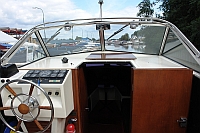 
klik hier voor: Filmpje Waverijn met dieselmotor op RTV Utrecht 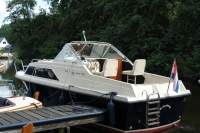 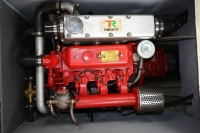 Happy Ho je naše loď a používá se pro skupinky v Amsterdamu. Plujeme  několikrát týdně po kanálech Amsterdamu, návštěva www.happyho.nl pokud chcete unikátní a super zábavu a na přání také  party. Happy Ho s 49 hp motorem Timray velmi  dobře funguje. Motor je velmi silný a úsporný. Spolehlivý motor za velmi rozumnou cenu.

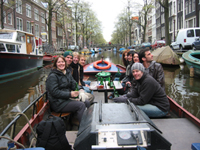 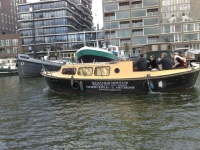 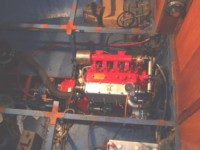 Již druhou sezónu jsme se plavíme  ke své plné spokojenosti s Timray 27 hp dieselovým  motorem . Nízká  hlučnost a prakticky žádné vibrace je to  velmi příjemné. Dokonce i při vyšší rychlosti  . Velmi pěkný motor za  ve velmi přijatelnou cenu .
Výška: 9,80 Váha: 3200 kg Značka: Mannheim Xylon Typ: Rezidenční a Thummler kotviště Joure
Sjoerd Holtrop Joure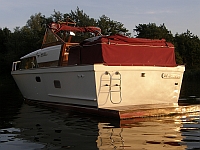 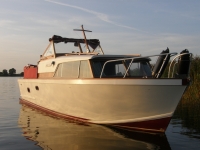 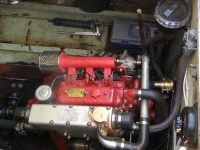  Tímto způsobem chci předat naše zkušenosti z Timray TMD27di, 3 válcový  námořní dieselový motor, který byl namontován v r.2007 do naší Daalmeer Cruiser D x Š .8.00. 3,00 x D. 0.8 meter, Marina v Leidschendam, Již 2 sezóny s maximální spokojeností  a bez spotřeby oleje. Motor je velmi tichý, výkonný a hospodárný, tj. o 1,7 litrů za hodinu při 1900 ot / min, rychlost + / - 12 km/h. Jsme velmi spokojeni s tímto motorem a za kupní cenu si ani nemůžete nechat starý motor opravit.
Na zdraví. W. Rijsdam, Lokalizace - Leiden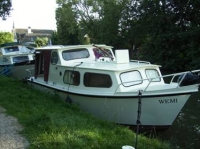 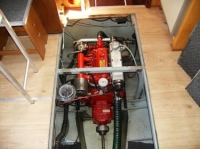  Jaká  nádherná kombinace!  TMD49di, a  Pettersson, , úžasné, pokud právě přidáte plyn pak loď jede skoro ve skluzu. Myslím, že určitě rychlost 30 km / h ! Zaměřujeme se především na otáčky  kolem 1500-1600 ot / min. Pak se na 2600-2700 ot / min pro skluz,  úžasné!!
M. Thijn Amsterdam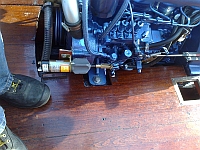 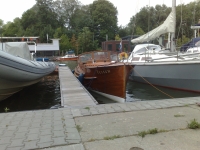 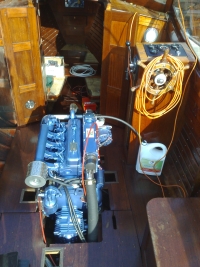 Máme již ujeto 160 Mth, a nyní plujeme druhé léto  po instakaci. Musím říct, že jsem velmi spokojený s motorem Timray. Je to  skvělé, žádné problémy. Hladce, dobrý výkon a bez potíží. Motor je také velmi úsporný a nespotřebovává  žádný olej, můžete plavit celé léto…..
Fam van der Valk, Katwijk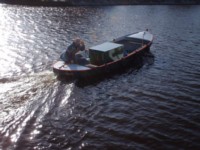 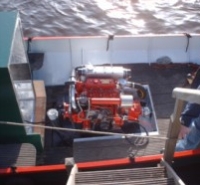 Wanderers se Scoutingclub Schelde v Vlissingen linie  8  člunů  a 50 osob.S vlečnou  loďí   taháme čluny na letní tábory .Grevelingenmeer nebo regat na Oosterschelde. Plopper má 58 hp motor s hydraulickým zařízením (2:1). Motor také slouží i za obtížných okolností, děláme asi 250 hodin ročně s Plopper. Rychlost tažení s osmi čluny jen něco málo přes 10 km / hod! www.scheldezwervers.nl

D. de Fouw, Vlissingen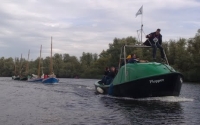 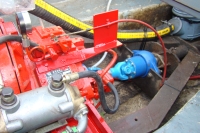  Máme nyní dva roky k úplné spokojenosti s  Timray 49 hp motor s mechanickým zařízením.
Myslím, že je to 'tradiční zvuk motoru'.....
Největší výhodou je samozřejmě cena!
Očekáváme, že budeme mít mnoho let potěšení z tohoto motoru.
D. Hofman, Sneek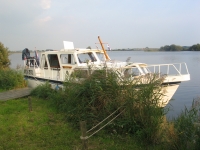 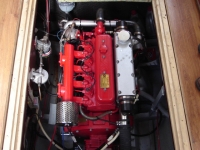 Nový diesel Timray TMD37 jsme  s odbornou pomocí, sami zabudovali.. Atraktivní cena a správný výkon byl významný pro koupi tohoto motoru. S 17 "vrtulí , dostaneme loď do skluzu  na jeho téměř 18 uzlů a 2500 ot. / min. Ale pěkně pomalu klouzat po kanálech v Leidenu je také  legrace. Nyní již máme 175 Mth   a stroj běží jako kouzlo! Zvuk motoru je rozumný, vibrace jsou minimální . Určitě máme dobrý pocit z výběru motoru v loňském roce sk Hettema , Leiden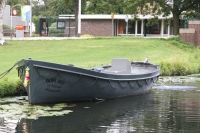 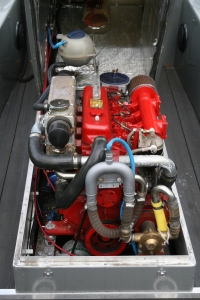 To je náš Adrian cruiser.Původní  motor, který byl starý  40 let,,Hanomag 40hp diesel.Hledali jsme  nový  motor za přijatelnou cenu. Pak jsme našli na stránkách Timray. 37pk - 4 válec  s mechanickou převodovkou.
Běží klidně. Otáčky  na 2000 ot / min asi 10 km / h. 2500 ot / min na 12 km / h.
Spotřeba asi na 2 litry za h. Postaven v roce 2006.Willem Romkes, Urk.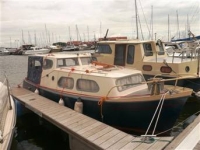 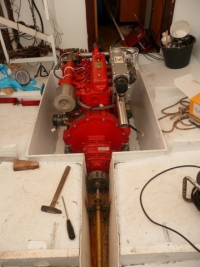 Již  350 hodin, se plavím  s novým TIMRAY27di Velmi pozitivně mohu  hodnotit  vlastnosti tohoto motoru. Bezproblémový start, a  klidná a dobrá plavba. dostatek energie pro tuto  loď. Používáme tuto loď pro lodní výlety v našem regionu.

Doporučoval bych všem, že tento motor, nechci nic jiného.

Loď je 8 metrů dlouhá a váží ca.2750 kg  Westland.

S pozdravem, Cees
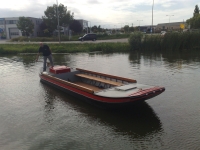 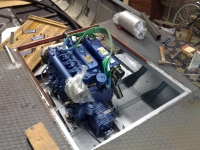 Timray 27pk diesel je již dva roky v našem loodsjol Naše těžká a motorová  loď (1000 kg) a pluje dopředu hladce. Není to špatné pro motor s polovinou nákladů .
H Wierda Zoeterwoude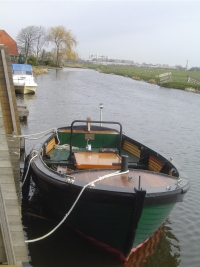 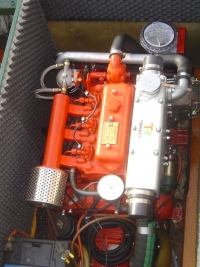 Plujeme od dubna 2009 s 49 hp Timray motorem dodávané do VDM. Přes několika drobných problémů během instalace, a to rychle a profesionálně řeší VDM, nyní máme již  100 hodin, a úplně bez problémů.
Upřímně
Leen a Hennie van der Stok
 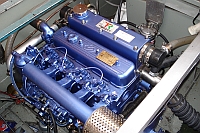 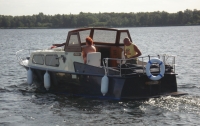 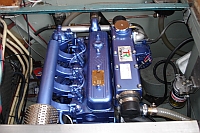 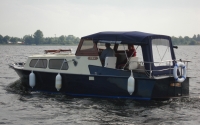 Jsem docela spokojený s mým 27 hp motor timray . S lodí  12,5 metru Leidsebok a dává vyhovující výsledek, mohu doporučit tento motor  každé vodní sportovní nadšence.
mvgr
Paul van der Má
Den Hoorn
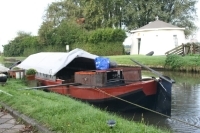 
klik hier voor meer foto's: http://photobucket.com/pauldoes





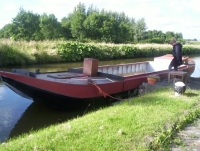 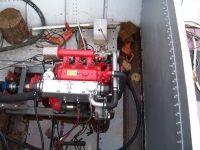 Stařičký Ford  diesel jsme vymenili  za 58 TMD Di a zabudovali do naší lodě  "Quinnat" u loděnice na Driesprong Langelille. Během instalace, musíme vyřešit některé problémy (jako je např. vlastní motor montuje, držáky a stop bowdenech), měřidla nejsou vodotěsné, a mají některé kondenzace na vnitřní straně. Mezitím jsem si 141 hodina na pult, kde služba / údržbu po 50 a 100 hodin úhledně udělali  a jsem zatím spokojený s motorem Timray. Překlad manuálu není zcela 100%. Timray uvedla, tyto otázky již řeší.
Koos van der Zalm a Ada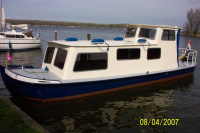 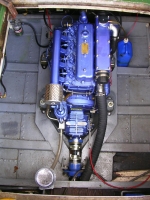 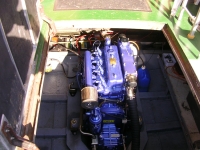  V květnu 2006 jsme TMD 58DI zabudovali  do naší lodě (7 metrů, loď s dvě tuny vyrobená  v roce 1930). Tato klasická loď se dostane na rychlost   asi 35 kilometrů za hodinu. Je to nepříliš kompaktní motor pro tuto elegantní loď, ale výkon, spolehlivost a cena stojí  za to.
A. Borneman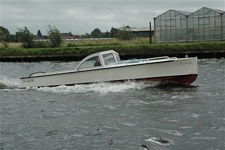 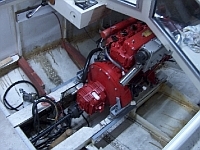 